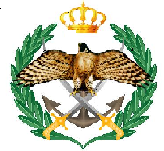 بسم الله الرحمن الرحيــــــــــــــم إعلان طرح عطاء بيـع كميات فوائض ذخيرة1.    تعلن القيادة العامة للقوات المسلحة الأردنية- الجيش العربي/ مديرية المشتريات الدفاعية عن طرح العطاء رقم  م ش7/6/ب/2021/فوائض ذخيرة    الخاص ببيع كميات وأنواع مختلفة من المعادن والبلاستيك والموجودة لدى قيادة الذخيرة العسكرية  فعلى المتعهدين الراغبين بالإشتراك بهذا العطاء مراجعة مديرية المشتريات الدفاعية/ شعبة الإمداد والتموين  لشراء نسخة من شروط  دعوة العطاء مقابل دفع مبلغ وقدره (250) مئتان وخمسون دينار أردني غير مستردة مصطحبين معهم رخصة المهن وسجل تجاري ساري المفعول أو صورة عنهما.2.    يتم بيع دعوات العطاء يوميًا من الساعة (1000) العاشرة صباحًا ولغاية الساعة (1300) الواحدة بعد الظهر من كل يوم ما عدا يومي الأحد و الخميس وأيام العطل الرسمية ويكون يوم الإثنين الموافق 4/10/2021 الساعة (1300) الواحدة بعد الظهر آخر موعد لبيع المناقصات.3.   يحق للمتعهدين الراغبين بالإشتراك بالعطاء مراجعة الموقع أعلاه للإطلاع على اللوازم المباعة ومعاينتها على أرض الواقع.4.	تعاد المناقصات بواسطة الظرف المختوم إلى مديرية المشتريات الدفاعية/سكرتير اللجان قبل الساعة (1300) الواحدة من بعد ظهر يوم الثلاثاء الموافق 5/10/2021 ومرفق بها  تأمين مالي مصدق بنسبة (5%) من قيمة العرض المقدم وكل مناقصة ترد بعد هذا التاريخ أو غير مرفق بها تأمين مالي تهمل ولا ينظر لها. 1.    تعلن القيادة العامة للقوات المسلحة الأردنية- الجيش العربي/ مديرية المشتريات الدفاعية عن طرح العطاء رقم  م ش7/6/ب/2021/فوائض ذخيرة    الخاص ببيع كميات وأنواع مختلفة من المعادن والبلاستيك والموجودة لدى قيادة الذخيرة العسكرية  فعلى المتعهدين الراغبين بالإشتراك بهذا العطاء مراجعة مديرية المشتريات الدفاعية/ شعبة الإمداد والتموين  لشراء نسخة من شروط  دعوة العطاء مقابل دفع مبلغ وقدره (250) مئتان وخمسون دينار أردني غير مستردة مصطحبين معهم رخصة المهن وسجل تجاري ساري المفعول أو صورة عنهما.2.    يتم بيع دعوات العطاء يوميًا من الساعة (1000) العاشرة صباحًا ولغاية الساعة (1300) الواحدة بعد الظهر من كل يوم ما عدا يومي الأحد و الخميس وأيام العطل الرسمية ويكون يوم الإثنين الموافق 4/10/2021 الساعة (1300) الواحدة بعد الظهر آخر موعد لبيع المناقصات.3.   يحق للمتعهدين الراغبين بالإشتراك بالعطاء مراجعة الموقع أعلاه للإطلاع على اللوازم المباعة ومعاينتها على أرض الواقع.4.	تعاد المناقصات بواسطة الظرف المختوم إلى مديرية المشتريات الدفاعية/سكرتير اللجان قبل الساعة (1300) الواحدة من بعد ظهر يوم الثلاثاء الموافق 5/10/2021 ومرفق بها  تأمين مالي مصدق بنسبة (5%) من قيمة العرض المقدم وكل مناقصة ترد بعد هذا التاريخ أو غير مرفق بها تأمين مالي تهمل ولا ينظر لها. 1.    تعلن القيادة العامة للقوات المسلحة الأردنية- الجيش العربي/ مديرية المشتريات الدفاعية عن طرح العطاء رقم  م ش7/6/ب/2021/فوائض ذخيرة    الخاص ببيع كميات وأنواع مختلفة من المعادن والبلاستيك والموجودة لدى قيادة الذخيرة العسكرية  فعلى المتعهدين الراغبين بالإشتراك بهذا العطاء مراجعة مديرية المشتريات الدفاعية/ شعبة الإمداد والتموين  لشراء نسخة من شروط  دعوة العطاء مقابل دفع مبلغ وقدره (250) مئتان وخمسون دينار أردني غير مستردة مصطحبين معهم رخصة المهن وسجل تجاري ساري المفعول أو صورة عنهما.2.    يتم بيع دعوات العطاء يوميًا من الساعة (1000) العاشرة صباحًا ولغاية الساعة (1300) الواحدة بعد الظهر من كل يوم ما عدا يومي الأحد و الخميس وأيام العطل الرسمية ويكون يوم الإثنين الموافق 4/10/2021 الساعة (1300) الواحدة بعد الظهر آخر موعد لبيع المناقصات.3.   يحق للمتعهدين الراغبين بالإشتراك بالعطاء مراجعة الموقع أعلاه للإطلاع على اللوازم المباعة ومعاينتها على أرض الواقع.4.	تعاد المناقصات بواسطة الظرف المختوم إلى مديرية المشتريات الدفاعية/سكرتير اللجان قبل الساعة (1300) الواحدة من بعد ظهر يوم الثلاثاء الموافق 5/10/2021 ومرفق بها  تأمين مالي مصدق بنسبة (5%) من قيمة العرض المقدم وكل مناقصة ترد بعد هذا التاريخ أو غير مرفق بها تأمين مالي تهمل ولا ينظر لها. 